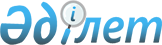 Қазақстан Республикасы Үкіметінің кейбір шешімдерінің күші жойылды деп тану туралыҚазақстан Республикасы Үкіметінің 2011 жылғы 6 сәуірдегі № 377 Қаулысы

      Қазақстан Республикасының Үкіметі ҚАУЛЫ ЕТЕДІ:



      1. Осы қаулыға қосымшаға сәйкес Қазақстан Республикасы Үкіметінің кейбір шешімдерінің күші жойылды деп танылсын.



      2. Осы қаулы қол қойылған күнінен бастап қолданысқа енгізіледі.      Қазақстан Республикасының

      Премьер-Министрі                           К. Мәсімов

Қазақстан Республикасы   

Үкіметінің         

2011 жылғы 6 сәуірдегі  

№ 377 қаулысына      

қосымша           

Қазақстан Республикасы Үкіметінің күші жойылған кейбір шешімдерінің тізбесі

      1. «Ұлттық компаниялардың тізбесін бекіту туралы» Қазақстан Республикасы Үкіметінің 2004 жылғы 16 ақпандағы № 182 қаулысы (Қазақстан Республикасының ПҮАЖ-ы, 2004 ж., № 8, 101-құжат).



      2. «Қазақстан Республикасы Үкіметінің кейбір шешімдеріне өзгерістер енгізу және Қазақстан Республикасы Үкіметінің 2004 жылғы 19 наурыздағы № 344 қаулысының күші жойылды деп тану туралы» Қазақстан Республикасы Үкіметінің 2005 жылғы 5 наурыздағы № 215 қаулысымен бекітілген Қазақстан Республикасы Үкіметінің кейбір шешімдеріне енгізілетін өзгерістердің 5-тармағы (Қазақстан Республикасының ПҮАЖ-ы, 2005 ж., № 12, 120-құжат).



      3. «Қазғарыш» ұлттық компаниясы» акционерлік қоғамын құру туралы» Қазақстан Республикасы Үкіметінің 2005 жылғы 17 наурыздағы № 242 қаулысымен бекітілген Қазақстан Республикасы Үкіметінің кейбір шешімдеріне енгізілетін өзгерістер мен толықтырулардың 4-тармағы (Қазақстан Республикасының ПҮАЖ-ы, 2005 ж., № 12, 134-құжат).



      4. «Kazsatnet» ұлттық компаниясы» акционерлік қоғамын құру туралы» Қазақстан Республикасы Үкіметінің 2006 жылғы 8 тамыздағы № 746 қаулысы 5-тармағының 3) тармақшасы.



      5. «Қазақстан Республикасы Президентінің 2007 жылғы 13 қаңтардағы № 274 Жарлығын іске асыру жөніндегі шаралар туралы» Қазақстан Республикасы Үкіметінің 2007 жылғы 15 қаңтардағы № 22 қаулысымен бекітілген Қазақстан Республикасы Үкіметінің кейбір шешімдеріне енгізілетін толықтырулардың 3-тармағы (Қазақстан Республикасының ПҮАЖ-ы, 2007 ж., № 1, 10-құжат).



      6. «Қазақстан Республикасы Президентінің 2007 жылғы 20 сәуірдегі № 320 Жарлығын іске асыру жөніндегі шаралар туралы» Қазақстан Республикасы Үкіметінің 2007 жылғы 11 мамырдағы № 376 қаулысымен бекітілген Қазақстан Республикасы Үкіметінің кейбір шешімдеріне енгізілетін толықтырулардың 3-тармағы (Қазақстан Республикасының ПҮАЖ-ы, 2007 ж., № 14, 168-құжат).



      7. «Қазақстан Республикасы Президентінің 2007 жылы 17 қыркүйектегі № 407 Жарлығын іске асыру жөніндегі шаралар туралы» Қазақстан Республикасы Үкіметінің 2007 жылғы 18 қыркүйектегі № 818 қаулысымен бекітілген Қазақстан Республикасы Үкіметінің кейбір шешімдеріне енгізілетін толықтырулардың 3-тармағы.



      8. «Қазақстан Республикасы Үкіметінің кейбір шешімдеріне толықтырулар мен өзгерістер енгізу туралы» Қазақстан Республикасы Үкіметінің 2008 жылғы 28 сәуірдегі № 395 қаулысымен бекітілген Қазақстан Республикасы Үкіметінің кейбір шешімдеріне енгізілетін толықтырулар мен өзгерістердің 5-тармағы (Қазақстан Республикасының ПҮАЖ-ы, 2008 ж., № 22, 208-құжат).



      9. «Қазақстан Республикасы Үкіметінің кейбір шешімдеріне өзгерістер енгізу және Қазақстан Республикасы Үкіметінің 2006 жылғы 13 қаңтардағы № 41 қаулысының күші жойылды деп тану туралы» Қазақстан Республикасы Үкіметінің 2008 жылғы 27 тамыздағы № 776 қаулысымен бекітілген Қазақстан Республикасы Үкіметінің кейбір шешімдеріне енгізілетін өзгерістердің 4-тармағы.



      10. «Тау-Кен Самұрық» ұлттық тау-кен компаниясы» акционерлік қоғамын құру туралы» Қазақстан Республикасы Үкіметінің 2009 жылғы 15 қаңтардағы № 10 қаулысының 5-тармағы (Қазақстан Республикасының ПҮАЖ-ы, 2009 ж., № 1-2, 2-құжат).



      11. «Қазақстан Республикасы Үкіметінің кейбір шешімдеріне өзгеріс пен толықтырулар енгізу туралы» Қазақстан Республикасы Үкіметінің 2010 жылғы 30 қаңтардағы № 50 қаулысының 1-тармағының 2) тармақшасы (Қазақстан Республикасының ПҮАЖ-ы, 2010 ж., № 8, 103-құжат).



      12. «Әлеуметтік-кәсіпкерлік корпорациялардың мәселелері туралы» Қазақстан Республикасы Үкіметінің 2010 жылғы 31 наурыздағы № 266 қаулысымен бекітілген Қазақстан Республикасы Үкіметінің кейбір шешімдеріне енгізілетін өзгерістер мен толықтырулардың 3-тармағы (Қазақстан Республикасының ПҮАЖ-ы, 2010 ж., № 25-26, 202-құжат).



      13. «Астананың жаңа университеті коммерциялық емес акционерлік қоғамының және Өркен акционерлік қоғамының кейбір мәселелері туралы» Қазақстан Республикасы Үкіметінің 2010 жылғы 7 маусымдағы № 532 қаулысымен бекітілген Қазақстан Республикасы Үкіметінің кейбір шешімдеріне енгізілетін өзгерістер мен толықтырулардың 5-тармағы (Қазақстан Республикасының ПҮАЖ-ы, 2010 ж., № 37, 314-құжат).
					© 2012. Қазақстан Республикасы Әділет министрлігінің «Қазақстан Республикасының Заңнама және құқықтық ақпарат институты» ШЖҚ РМК
				